АННОТАЦИЯ рабочей программы дисциплиныКонтактная коррекция зренияпо направлению подготовки 32.08.59 « ОФТАЛЬМОЛОГИЯ»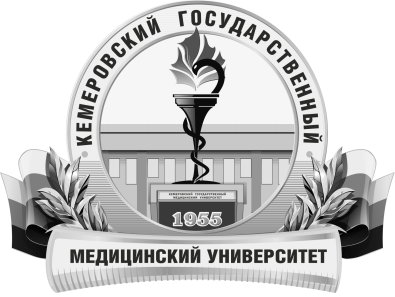 КЕМЕРОВСКИЙ ГОСУДАРСТВЕННЫЙ МЕДИЦИНСКИЙ УНИВЕРСИТЕТКафедра Хирургической стоматологии, челюстно-лицевой хирургии с курсом офтальмологииТрудоемкость в часах / ЗЕ72/2Цель изучения дисциплиныЗакрепление теоретических знаний, развитие практических умений и навыков по разделу контактная коррекция зрения.Место дисциплины в учебном планеБлок 1 Вариативная часть Б1.В.ДВ.1.2Для изучения дисциплины необходимы знания, умения и навыки, формируемые предшествующими дисциплинами: при обучении по основной образовательной программе высшего образования по специальности «Лечебное дело», «Педиатрия».«Офтальмология»ПК-1, ПК-2, ПК-5, ПК-6, ПК-8.Изучаемые темыРАЗДЕЛ 1 Рефрактогенез в возрастном аспектеТема 1 Формирование рефракции в детском (дошкольном возрасте)РАЗДЕЛ 2 Внешняя среда и рефрактогенез.Тема 1.  Миопическая болезнь-течение, осложнения.Тема 2 Роль факторов внешней среды в формировании школьной миопии.РАЗДЕЛ 3 Генетические аспекты рефрактогенезаТема 1 Дисплазия соединительной ткани в развитии миопии.Виды учебной работыКонтактная работа обучающихся с преподавателемАудиторная (виды):лекции;клинические практические занятия.Внеаудиторная (виды):консультации.Самостоятельная работаустная;письменная;практическая.Форма промежуточного контролязачет